Unit 1 Lesson 2: Relate Addition and Subtraction within 10WU What Do You Know About 10? (Warm up)Student Task StatementWhat do you know about 10?1 Revisit What’s Behind My Back, 10 CubesStudent Task Statement2 Sums of 10Student Task StatementFor each cube tower, write as many equations as you can think of that represent the cubes.A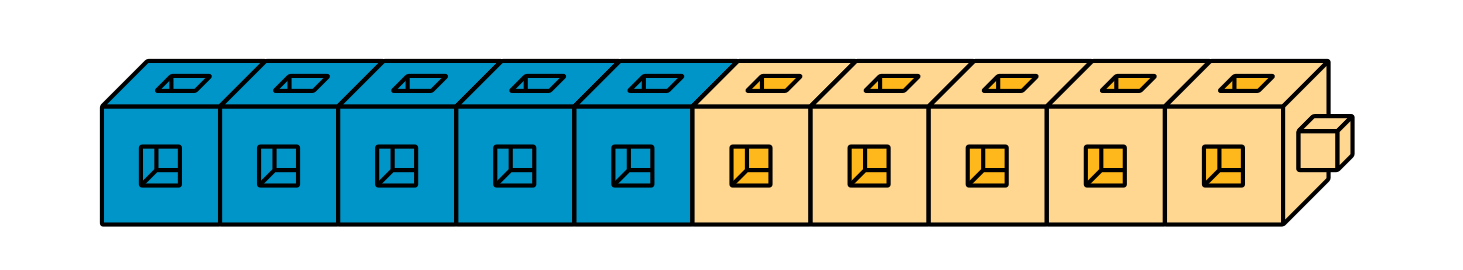 B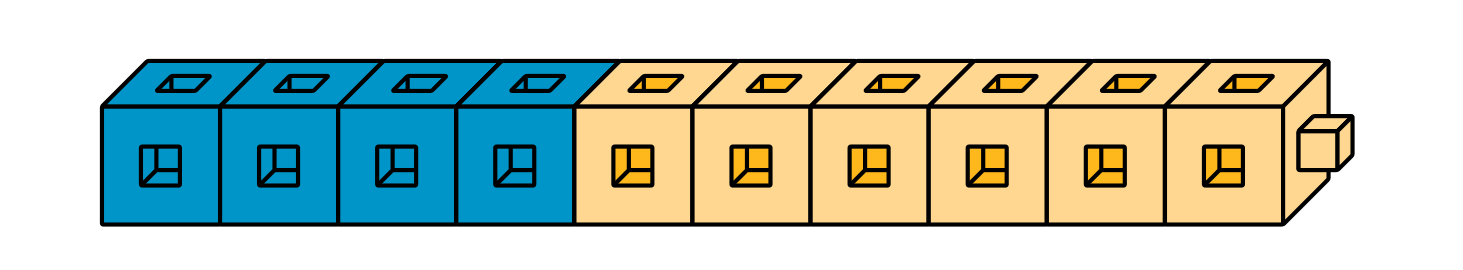 C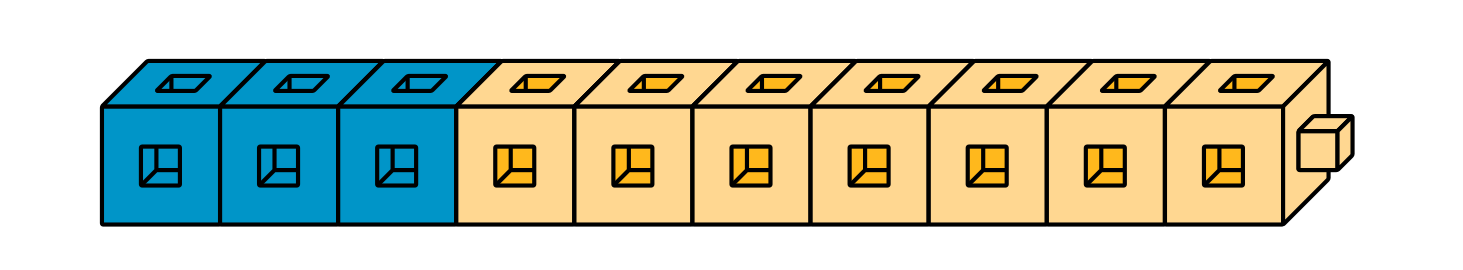 D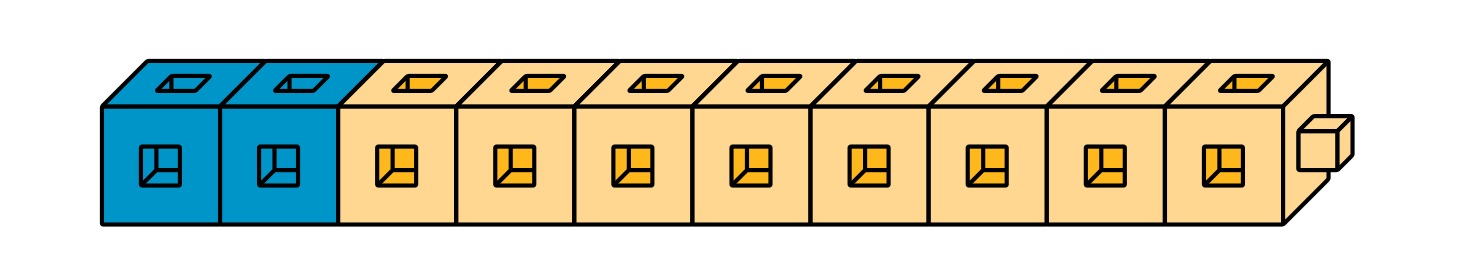 E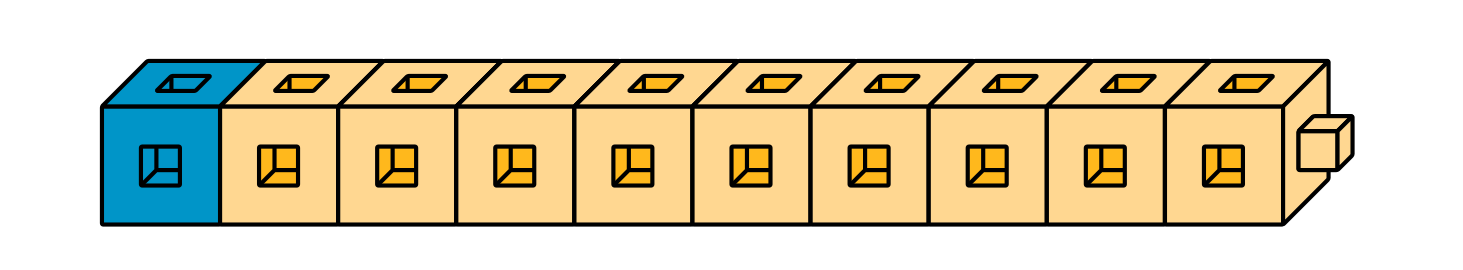 Find the number that makes each equation true. Then write the letter of the cube tower that represents the equation.Letter: ___Letter: ___Letter: ___Letter: ___Letter: ___Letter: ___Letter: ___Letter: ___Letter: ___Letter: ___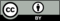 © CC BY 2021 Illustrative Mathematics®